(Ф 21.01 - 03)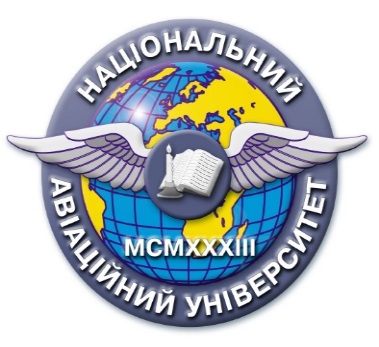 Силабус навчальної дисципліни«Процесний аналіз виробництва польотів»Освітньо-професійної програми«Комплекси пілотажно-навігаційного обладнання»          Галузь знань: 17 «Електроніка та телекомунікації»         Спеціальність: 173 «Авіоніка»  Рівень вищої освіти(перший (бакалаврський), другий (магістерський)Перший (магістерський)Статус дисципліниНавчальна дисципліна вибіркового компонента із фахового перелікуКурс1Семестр1Обсяг дисципліни, кредити ЄКТС/години4 кредити ЄКТС /120 годМова викладанняукраїнська, англійськаЩо буде вивчатися (предмет вивчення)Математичні методи обробки польотної інформації. Моделювання складних ситуацій польоту. Процесний підхід та його реалізація при виробництві польотів. Чому це цікаво/треба вивчати (мета)Курс спрямований на формування у студентів знань побудови моделей авіаційних подій, заснованих на теорії інформації і теорії верогідності,  надання студентам необхідного обсягу теоретичних знань в області загальної математичної статистики, інженерно-психологічніх методів, загальну теорію процесів керування польотів.Чому можна навчитися (результати навчання)Результатами вивчення дисципліни є: вміння організовувати власну професійну, науково-дослідницьку та інноваційну діяльність на основі принципів процесного підходу та методології наукових досліджень; вміння враховувати соціальні і морально-етичні норми, налагоджувати результативне співробітництво у колективі при проведенні  наукових досліджень і виконанні  проектів; здатність розробляти і реалізовувати сучасні та перспективні комплекси, технології,  здатність виявляти актуальні науково-прикладні задачі, здійснювати їх теоретичний аналіз, пропонувати та обґрунтовувати підходи та методи їх вирішення, здатність оцінювати стан проблемної ситуації на етапах дослідження, проектування, модернізації, впровадження та експлуатації сучасних та перспективних комплексів, технологій, пристроїв та їх компонентів, формулювати пропозиції щодо її вирішення з усуненням виявлених недоліків; здатність здійснювати пошук інформації у науково-технічній та довідковій  літературі, патентах, базах даних, інших джерелах, аналізувати і оцінювати цю інформацію; знання і розуміння  принципів  та методів процесного підходу та їх впровадження при експлуатації сучасної та перспективної авіоніки.Як можна користуватися набутими знаннями і уміннями (компетентності)Здатність до оброблення та аналізу інформації з різних джерел; здатність генерувати нові ідеї (креативність); уміння аргументувати вибір методів розв’язування спеціалізованих задач, критично оцінювати отримані результати та захищати прийняті рішення; здатність до реалізації  принципів процесного підходу при проведенні аналізу гранично складних виробничих процесів, такі як процеси організації, виконання, забезпечення польотів, процеси управління повітряним рухом, процеси контролю над виробництвом польотів і т.ін.; здатність  розв’язувати складні професійні задачі на основі застосування новітніх технологій передавання, приймання і обробки інформації.Навчальна логістикаЗміст дисципліни: Авіація як велика машинна індустрія і безпеку її виробничих процесів з позиції основ процесного аналізу. Нормативно-правова база забезпечення виробництва польотів в цивільній авіації України в сучасних умовах. Комплексні підходи до забезпечення і підвищення ефективності виробництва польотів. Статистичні та вірогідні підходи і методи оцінки ризиків при виробництві польотів. Чинники в управлінні і організації виробництва польотів. Програма підвищення кваліфікації авіаційних працівників. Антистресова підготовка авіаційного та льотного персоналу, роль керівників авіакомпанії в її організації. Пріоритетні підходи процесного аналізу польотів.Методи навчання: навчальна дискусія, технологія дистанційного навчання.Форми навчання: очна, заочна, дистанційна.ПререквізитиТеорія імовірності та статистичне моделювання в авіоніці, Технічне обслуговування і ремонт авіоніки (АТА 45), Надійність та технічне діагностування авіоніки.Пореквізити«Бортові системи індикації та реєстрації інформації (ATA 25/44/46)», «Конструкція та функціональні системи літака (ATA 21/26-30/32/35/36/38)», «Приладне обладнання та комплекси інтегрованої авіоніки (АТА 31/42)», Переддипломна практикаІнформаційне забезпеченняз репозитарію та фонду НТБ НАУНавчальна та наукова література:1. Хохлов Е.М., Аль-аммори Али. Авторский процессный подход. – К.: «Компьютерпресс», 2010. – 175 с.2 Рогожин В. О., Синєглазов В. М., Філяшкін М. К. Пілотажно-навігаційні комплекси повітряних суден: підручник.–К.:НАУ; 2005. – 316 с.3. Производство полетов воздушных судов. – Том 1. Правила производство полетов. 5-е издание, 2006.Локація та матеріально-технічне забезпеченняАуд. 5-403, комп’ютерний клас, мультимедійне обладнанняСеместровий контроль, екзаменаційна методикаДиференційований залікКафедраАвіонікиФакультетАеронавігації, електроніки та телекомунікаційВикладач(і)Положевець Ганна АндріївнаПосада: доцентНауковий ступінь: кандидат технічних наук Вчене звання: Профайл викладача: Scopus ID: Тел.: 044-497-80-08E-mail: hanna.polozhevets@npp.nau.edu.uaРобоче місце: 5.402Оригінальність навчальної дисципліниАвторський курсЛінк на дисциплінуВ розробці